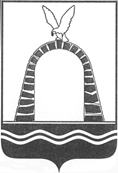 АДМИНИСТРАЦИЯ ГОРОДА БАТАЙСКАПОСТАНОВЛЕНИЕ от 05.10.2020 № 99г. БатайскО внесении изменений в постановление Администрации города Батайска от 31.10.2016 № 1967В  соответствии с Федеральным законом от 06.10.2003  № 131-ФЗ «Об общих принципах организации местного самоуправления в Российской Федерации», решением  Батайской городской Думы  от  30.10.2008  № 299  «О системе оплаты  труда работников муниципальных учреждений», постановлением Правительства Ростовской области от 31.12.2015 № 222 «О системе оплаты труда работников государственных бюджетных, автономных и казенных учреждений Ростовской области», постановлением Администрации города Батайска от 14.06.2016 № 1160 «О системе оплаты труда работников муниципальных бюджетных, автономных и казенных учреждений  города Батайска», постановлением Администрации города Батайска от 16.04.2020 № 688 «Об увеличении (индексации) должностных окладов, ставок заработной платы работников муниципальных учреждений города Батайска, технического и обслуживающего персонала органов местного самоуправления и отраслевых (функциональных) органов Администрации города Батайска», в целях совершенствования системы оплаты труда в зависимости от качества оказываемых услуг и эффективности деятельности работников по заданным критериям и показателям, Администрация города Батайска постановляет:1. Внести изменения в постановление Администрации города Батайска от 31.10.2016  № 1967 «О системе оплаты труда работников муниципального казенного учреждения Управления культуры города Батайска, не относящихся к категории муниципальных служащих», согласно приложению к настоящему постановлению.2. Настоящее постановление вступает в силу со дня его официального опубликования и распространяет свое действие на отношения, возникшие с 01 октября 2020 года.3. Настоящее постановление подлежит включению в регистр муниципальных нормативных правовых актов Ростовской области.4. Контроль за исполнением настоящего постановления возложить на заместителя  главы Администрации  города Батайска по социальным вопросам  Кузьменко Н.В. И.о. главы Администрациигорода Батайска 		                   	                                                Р.П. ВолошинПостановление вноситУправление культурыгорода Батайска